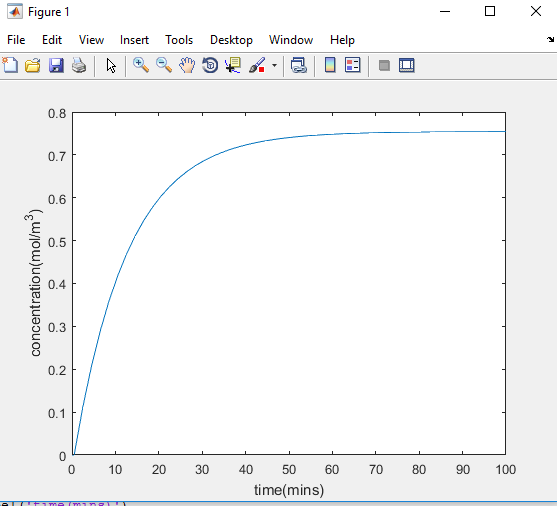 Open loop graph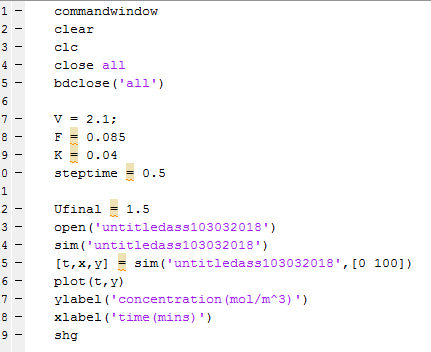 OPEN LOOP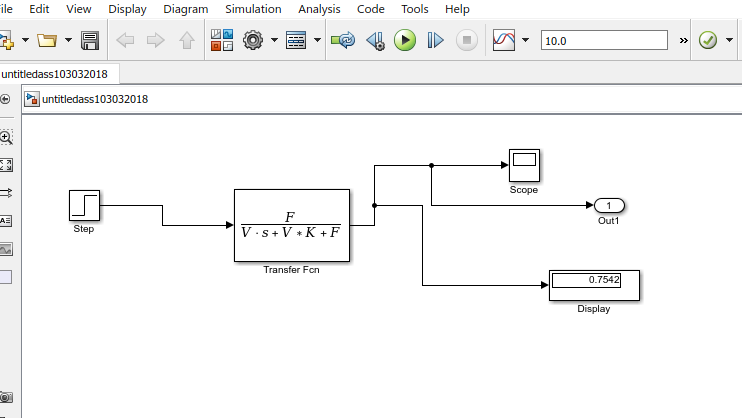 CLOSED LOOP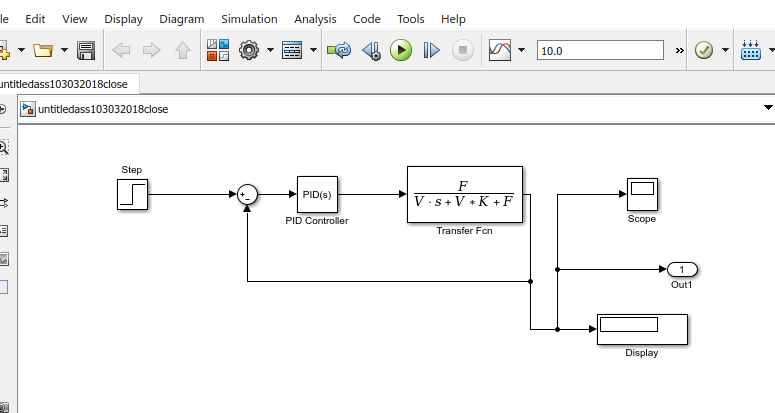 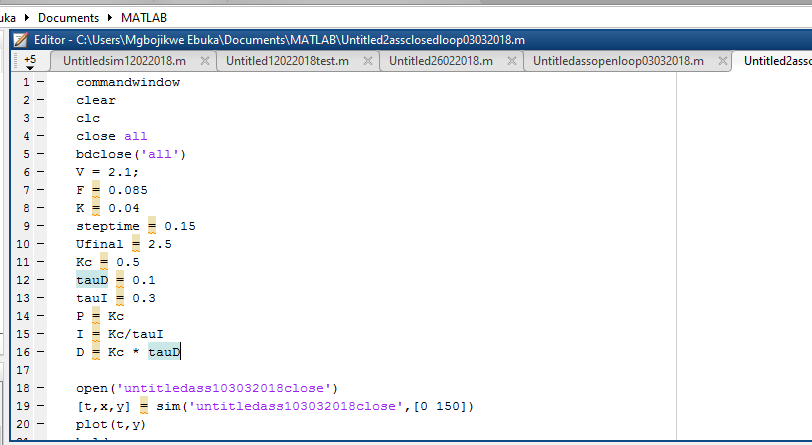 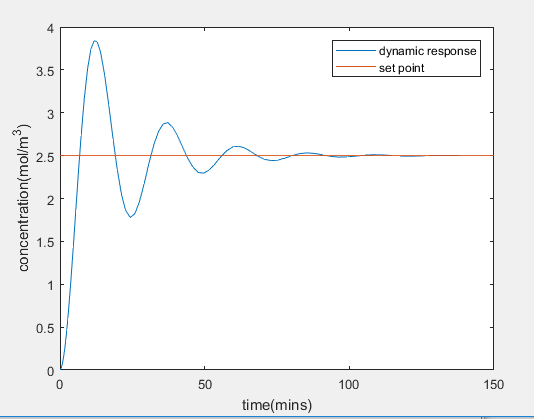 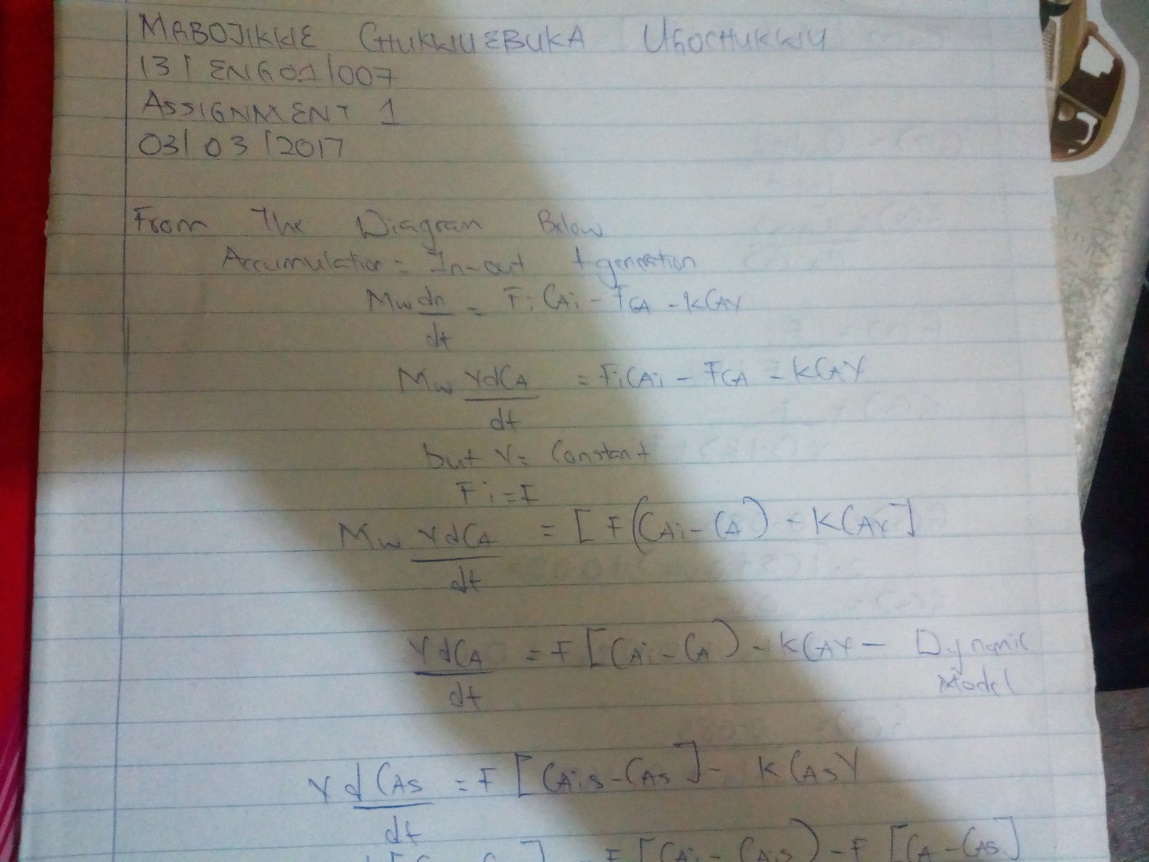 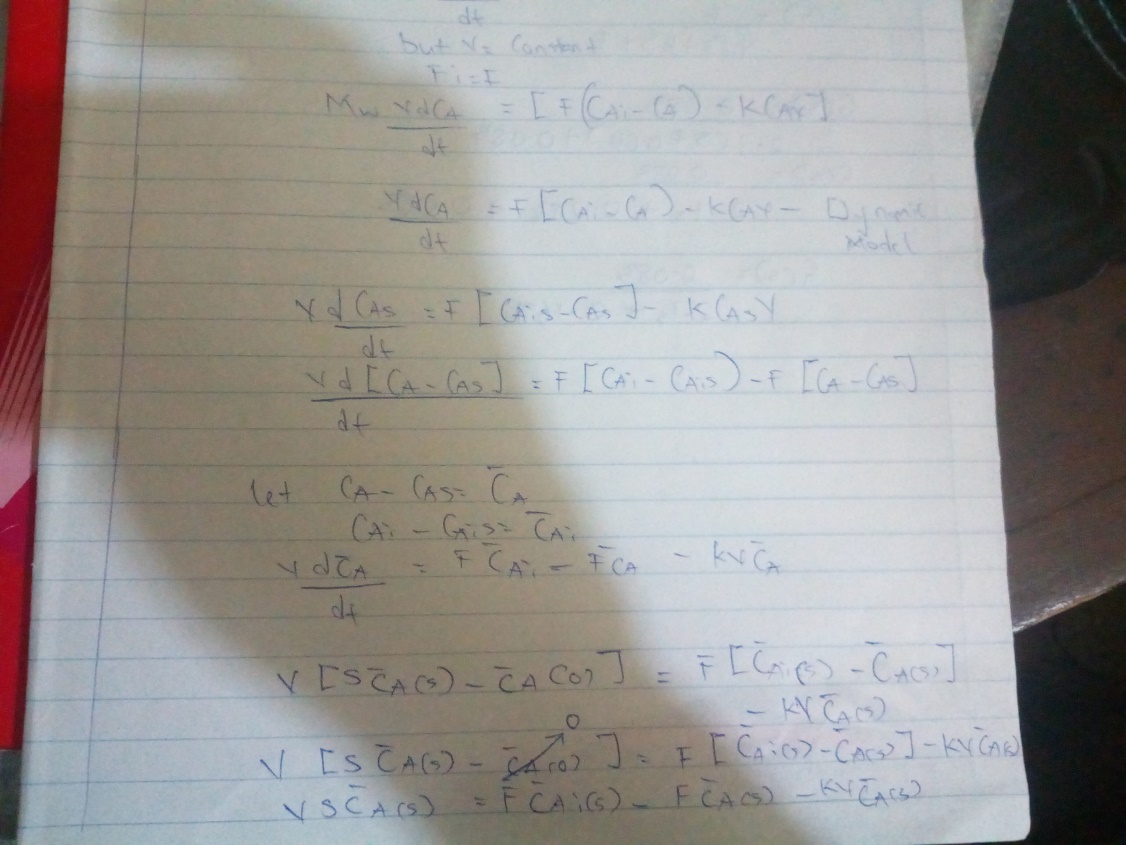 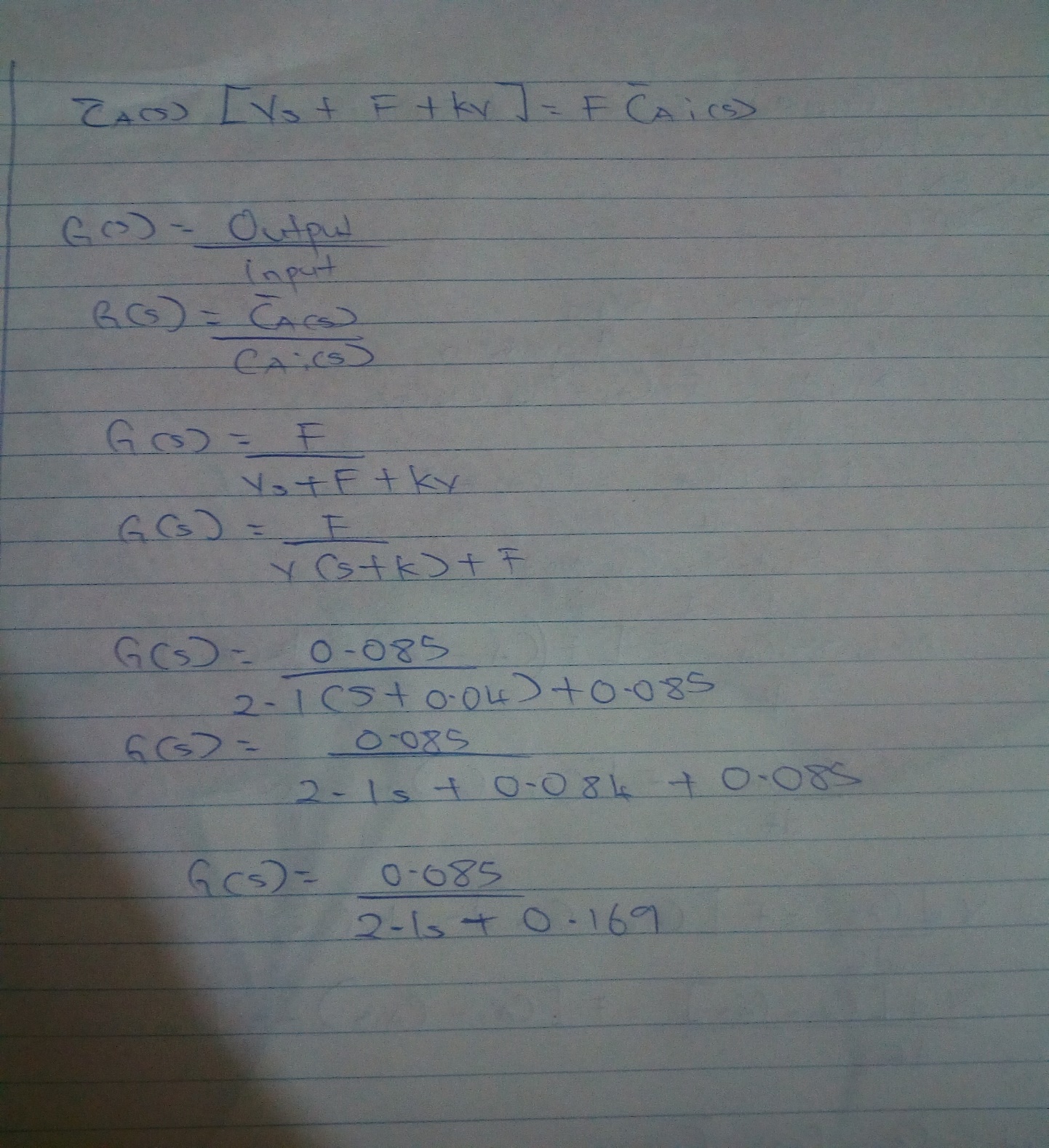 